                                                                CONFIRMATION OF ARRIVAL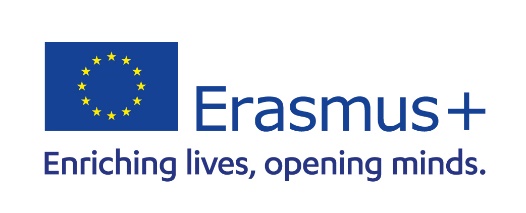 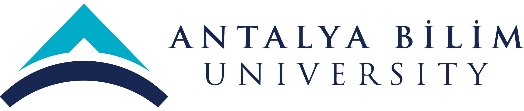         ERASMUS STUDENT MOBILITYThis is to confirm that Ms/Mr…………………………………………………………………………………………………has arrived Erasmus Student Mobility at our Institution.at: ------/--------/-------            day/month/year Name of the Coordinator:Signature and Stamp:Date: